PROIECT din 22.11.2019DECIZIA Nr.                                                                                         din      decembrie 2019Cu privire la aprobarea bugetuluiLocal Cucuruzenipentru anul 2020 în a II-a lectură”	   În temeiul art.14 (2) lit. n)  al Legii nr.436-XVI din 28.12.2006 privind administraţia publică locală,în conformitate cu prevederile art. 24(1) lit.a), art. 47 (2) lit. b), art. 55 (4), art. 56 ale Legii finanțelor publie și responsabilității bugetar-fiscale nr. 181 din 25 iulie2014, art. 21 (2) lit. a), b), art. 22 ale  Legii nr. 397-XV din 16 octombrie 2003 privind  finanțele publice locale , anexa nr. 8 la Hotărîrea Guvernului nr. 72 din 30.01.2004, art. 27 1,2,3, al Legii nr. 163 din 09.07.2010 privind autorizarea executării lucrărilor de construcție, art. 2,3,Hotărîrea Guvernului nr. 977 din 14.09.2001 privind înregistrarea gospodăriilor țărănești ( de fermieri), art. 14 (6) al  Legii nr. 231 din 23.09.2010 cu privirela comerțul interior, examinînd bugetul local în a doua lectură, , avînd avizul pozitiv al Comisiei de Specialitate pentru drept, buget şi finanţe, Consiliul comunal  CucuruzeniDECIDE:Se aprobă bugetul local Cucuruzeni în a doua lectură după cum urmează:sinteza indicatorilor generali şi sursele de finanţare ale bugetului local conform anexei nr. 1;componența veniturilor bugetului local, conform anexei nr. 2;resursele şi cheltuielile bugetului local conform clasificaţiei funcţionale şi pe programe, anexa nr. 3;nomenclatorul tarifelor pentru prestarea serviciilor contra plată de către instituţiile publice finanţate de la bugetul local, conform anexei nr. 4; efectivul-limită de personal pentru instituţiile finanţate de la bugetul local, conform anexei nr. 5;cuantumul fondului de rezervă a bugetului local, în sumă de 15,0 mii lei.Prezenta decizie intră în vigoare la 1 ianuarie 2020.      Preşedintele şedinţei                                                                          Semnat la data de ___________                     Contrasemnat                                 	Secretarul Consiliului local                                    Ceban Tatiana                          Anexa nr.1la decizia Consiliului comunei  Cucuruzeninr.      din  decembrie 2019Secretarul Consiliului local                        Ceban TatianaAnexa nr.2la decizia Consiliului comunei Cucuruzeninr.     din      decembrie 2019Componența veniturilor bugetului local Cucuruzeni pe anul 2020Secretarul Consiliului local                                                   Ceban  Tatiana  Anexa nr.3la decizia Consiliului comunei Cucuruzeni  nr.     Din      decembrie 2019Secretarul Consiliului local                                      Ceban  Tatiana	Anexa nr. 4la decizia Consiliului comunei Cucuruzeninr.9/3    Din  10  decembrie 2018Nomenclatorul tarifelor pentru serviciile prestate contra plată de către instituţiile bugetare finanţate din bugetul local pe anul 2019Secretarul Consiliului local                                                    Ceban  TatianaAnexa nr. 5la decizia Consiliului comunei Cucuruzeninr. 9/3   Din   07decembrie 2018Efectivul- limită al statelor de personal din instituţiile bugetare finanţate de la bugetul local Cucuruzenipe anul 2019Secretarul   Consiliului local                                      Ceban TatianaREPUBLICA RAIONUL ORHEICONSILIUL COMUNALCUCURUZENIMD 3522 com. CucuruzeniTel. (235)-66-2-32, 66-2-36C/f 1007601001721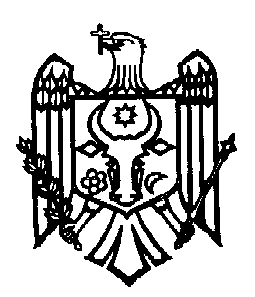 РЕСПУБЛИКА МОЛДОВАОРХЕЙСКИЙ РАЙОНКОММУННАЛЬНЫЙ СОВЕТ КУКУРУЗЕНЬМД 3522 ком. КукурузеньТел. (235)-66-2-32, 66-2-36К/ф 1007601001721Sinteza indicatorilor generali  și sursele de finanțare ale bugetului local  CucuruzeniSinteza indicatorilor generali  și sursele de finanțare ale bugetului local  CucuruzeniSinteza indicatorilor generali  și sursele de finanțare ale bugetului local  CucuruzeniDenumireaCod EcoSuma, mii leiI. VENITURI, total13822,6inclusiv transferuri de la bugetul de stat2855,8II. CHELTUIELI, total2+33822,6III. SOLD BUGETAR1-(2+3)5,0IV. SURSELE DE FINANȚARE, total4+5+9-5,0inclusiv conform clasificatiei economice (k3)Realizarea terenurilor 371210-5,0Împrumuturi recreditate între bugetul de stat și bugetele locale561Sold mijloace băneşti la începutul perioadei910Sold mijloace băneşti la sfîrşitul perioadei 930DenumireaCod Eco (k4)Suma, mii leiVenituri total: inclusiv3822,6Impozit pe venitul persoanelor fizice1111405,3Impozit pe venitul reţinut din salariu111110375,3Impozitul pe venitul persoanelor fizice spre plată achitat11112130,0Impozitul funciar1131192,3Impozitul funciar al persoanelor juridice și fizice,înregistrate  în caliatate de întreprinzător113161150,8Impozitul funciar  al persoanelor  fizice-cetățeni11317141,5Impozitul pe bunurile imobiliare113230,6Impozitul pe bunurile imobiliare ale persoanelor juridice1132103,0Impozitul pe bunurile imobiliare ale persoanelor fizice11322010,2Impozitul pe bunurile imobiliare achitat de către persoanele juridice şi fizice înregistrate în calitate de întreprinzător din valoarea estimată(de piaţă)a bunurilor imobiliare11323011,3Impozitul pe bunurile imobiliare achitat de către persoanele fizice-cetăţeni din valoarea estimată(de piaţă)a bunurilor imobiliare1132406,1Taxe pentru servicii specifice11440033,0Taxa pentru amenajarea teritoriului11441215,0Taxa pentru unităţile comerciale şi/sau de prestări servicii11441818,5Plata pentru chiria /arenda141538,0Arenda terenurilor cu destinaţie agricolă încasată în bugetul local de nivelul I14152238,0Alte venituri14512,0Alte venituri incasate  în bugetul  local de nivelul I1451422,0Taxe şi plăţi administrative1422108,4Încasări de la prestarea serviciilor cu plată142310102,0Plata pentru locaţiunea bunurilor patrimoniului public1423206,4Transferuri primite între bugetul de stat şi bugetele locale de nivelul I19123013,0Transferuri curente primite cu destinaţie specială între bugetul de stat şi bugetele locale de nivelul I pentru învăţămîntul preşcolar,primar,secundar general ,special şi complementar (extraşcolar)1912111519,5Transferuri curente  primite cu  destinaţie  generală între bugetul de stat şi bugetele locale de nivelul I1912311121,7Transferuri curente  primite cu  destinaţie  specială  pentru infrastructura drumurilor  şi bugetele locale de nivelul I191216214,6Fondul de compensare191232157,2Realizarea terenurilor371210-5,0Resursele și cheltuielile bugetului local Cucuruzeni conform clasificașiei funcționale și pe programeResursele și cheltuielile bugetului local Cucuruzeni conform clasificașiei funcționale și pe programeResursele și cheltuielile bugetului local Cucuruzeni conform clasificașiei funcționale și pe programeDenumireaCodSuma, mii lei     Cheltuieli recurente, în total3822,6          inclusiv cheltuieli de personal2899,6Servicii de stat cu destinaţie generală01933,4      Resurse, total933,4            Resurse generale1920,6            Resurse colectate de autorități/instituții bugetare212,8      Cheltuieli, total938,4Exercitarea guvernării0301933,4Gestionarea fondurilor de rezervă şi de intervenţie080210,0Realizarea  terenurilor5009-5,0Gospodăria de locuinţe şi gospodăria serviciilor comunale06      Resurse, total30,0            Resurse generale130,0            Resurse colectate de autorități/instituții bugetare2      Cheltuieli, total30,0Dezvoltarea gospodăriei de locuinţe şi serviciilor comunale750215,0Iluminarea stradală750515,0Cultură, sport, tineret, culte şi odihnă081024,5      Resurse, total1024,5            Resurse generale11024,5            Resurse colectate de autorități/instituții bugetare2      Cheltuieli, total1024,5Dezvoltarea culturii85021014,5Sport860210,0Învăţămînt091651,1      Resurse, total1651,5            Resurse generale11519,5            Resurse colectate de autorități/instituții bugetare295,6      Cheltuieli, total1651,1Educație timpurie88021651,1Nr. d/oCodul Eco (K6)Instituţia, denumirea serviciilorInstituţia, denumirea serviciilorCostul serviciilor (lei)123341142320Tariful de bază pentru chiria anuală a unui metru pătrat de spaţiu acordat de instituţiile publice:Tariful de bază pentru chiria anuală a unui metru pătrat de spaţiu acordat de instituţiile publice:      5000Cuantumul minim al chiriei se determină conform formulei aprobate în legile bugetare anuale, cu aplicarea tarifului de bază indicat mai susCuantumul minim al chiriei se determină conform formulei aprobate în legile bugetare anuale, cu aplicarea tarifului de bază indicat mai susCuantumul minim al chiriei se determină conform formulei aprobate în legile bugetare anuale, cu aplicarea tarifului de bază indicat mai susGrădiniţele finanţate din bugetul local:Grădiniţele finanţate din bugetul local:Grădiniţele finanţate din bugetul local:Grădiniţele finanţate din bugetul local:2.142310Plata părinţilor pentru alimentarea copiilor de vîrstă preşcolară (lei/copil/zi) Plata părinţilor pentru alimentarea copiilor de vîrstă preşcolară (lei/copil/zi) Conform ordinilor Minister .  Educației3.      142310              Aparatul primarului      142310              Aparatul primarului      142310              Aparatul primarului      6400AdministraţiaprimărieiCertificate de căsătorie:                                              Luni- Vineri-În afara programului de lucru şi în zile de odihnăSîmbătă-DuminicăTaxa  de stat100-00 lei150-00 lei20-00 lei100-00 lei150-00 lei20-00 leiEliberarea certificatului de deces / naștere10-00 lei10-00 leiEliberarea certificatului pentru realizarea  producției animalieră20-00 lei20-00 leiEliberarea  certificatului pentru realizarea producției agricole200-00 lei200-00 leiEliberarea:                                                             Caracteristicii     20-00lei     20-00leiEliberarea  certificatului   despre salariu10-00 lei10-00 leiEliberarea  certificatului de salariu pentru pensie10-00 lei10-00 leiEliberarea adeverinței pentru moștenire10-00 lei10-00 leiEliberarea  certificatului de la locul de  trai,  componenţa familiei (persoanele vulnerabile/singuratice fără plată)10-00 lei10-00 leiEliberarea  certificatelor diverse10-00 lei10-00 leiEliberarea exstrasului  din cartea de imobil10-00 lei10-00 leiPentru eliberarea autorizațiilor:-eliberarea certificatului de urbanizm/proiectare-eliberarea  autorizației de construire/ desființare50-00 lei100-00 lei50-00 lei100-00 leiEliberarea Notificării privind inițierea activității de  comerț100-00 lei100-00 leiPentru ieșirea în teren a specialistului pentru reglamentarea regimului funciar pentru efectuarea măsurărilor cadastrale și constatărilor hotarelor terenurilor în natură100-00 lei100-00 leiÎntocmirea contractelor de arendă conform plafonului taxelor pentru înregistrarea contractelor de arendă6-00 lei6-00 leiEliberarea borderoului de calcul al prețului de vînzare-cumpărare a terenurilor5-00 lei5-00 leiTaxa  de participare la licitație:Persoană fizicăPersoană juridică600 lei1200 lei600 lei1200 leiÎnregistrarea Gospodăriilor ȚărăneștiOperarea modificărilor în registrul Gospodăriilor ȚărăneștiEliberarea extraselor din registrul Gospodăriilor ȚărăneștiAutentificarea semnăturii din declarația de constituire a GȚ (t/s-1, t/l-9)10 lei10 lei10 lei10 lei10 lei10 lei10 lei10 leiNr. d/oDenumireaCod org 2Efectivul de personal, unități12341Primăria comunei Cucuruzeni  - aparat1091310,02Grădiniţa de  copii Romaniţa Cucuruzeni1251416,473Biblioteca Publică  Cucuruzeni082481,04Căminul cultural din s.Cucuruzeni0825210,0TotalTotal37,47